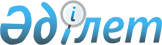 "2020-2022 жылдарға арналған Ақтөбе ауылдық округінің бюджеті туралы" Қармақшы аудандық мәслихатының 2019 жылғы 27 желтоқсандағы №291 шешіміне өзгерістер енгізу туралыҚызылорда облысы Қармақшы аудандық мәслихатының 2020 жылғы 25 мамырдағы № 332 шешімі. Қызылорда облысының Әділет департаментінде 2020 жылғы 26 мамырда № 7471 болып тіркелді
      "Қазақстан Республикасының Бюджет кодексі" Қазақстан Республикасының 2008 жылғы 4 желтоқсандағы кодексінің 109-1 бабына, "Қазақстан Республикасындағы жергілікті мемлекеттік басқару және өзін-өзі басқару туралы" Қазақстан Республикасының 2001 жылғы 23 қаңтардағы Заңының 6-бабының 2-7 тармағына сәйкес Қармақшы аудандық мәслихаты ШЕШІМ ҚАБЫЛДАДЫ:
      1. "2020-2022 жылдарға арналған Ақтөбе ауылдық округінің бюджеті туралы" Қармақшы аудандық мәслихатының 2019 жылғы 27 желтоқсандағы № 291 шешіміне (нормативтік құқықтық актілердің мемлекеттік тіркеу Тізілімінде 7184 нөмірімен тіркелген, 2020 жылғы 17 қаңтарда Қазақстан Республикасы нормативтік құқықтық актілерінің эталондық бақылау банкінде жарияланған) мынадай өзгерістер енгізілсін: 
      1-тармақтың 1), 2) тармақшалары жаңа редакцияда жазылсын:
      "1) кірістер – 86 143,3 мың теңге, оның ішінде:
      салықтық түсімдер – 952,3 мың теңге;
      салықтық емес түсімдер – 0;
      негізгі капиталды сатудан түсетін түсімдер – 0;
      трансферттер түсімдері – 85 191 мың теңге;
      2) шығындар – 87 044,9 мың теңге;".
      аталған шешімнің 1-қосымшасы осы шешімнің қосымшасына сәйкес жаңа редакцияда жазылсын.
      2. Осы шешім 2020 жылғы 1 қаңтардан бастап қолданысқа енгізіледі және ресми жариялауға жатады. 2020 жылға арналған Ақтөбе ауылдық округінің бюджеті
					© 2012. Қазақстан Республикасы Әділет министрлігінің «Қазақстан Республикасының Заңнама және құқықтық ақпарат институты» ШЖҚ РМК
				
      Қармақшы аудандық мәслихаты
сессиясының төрағасы

К. Раева

      Қармақшы аудандық
мәслихатының хатшысы

М. Наятұлы
Қармақшы аудандық мәслихатының 2020 жылғы 25 мамыры № 332 шешіміне қосымшаҚармақшы аудандық мәслихатының 2019 жылғы 27 желтоқсандағы № 291 шешіміне 1-қосымша
Санаты
Санаты
Санаты
Санаты
Санаты
Сомасы, мың теңге
Сыныбы
Сыныбы
Сыныбы
Сыныбы
Сомасы, мың теңге
Кіші сыныбы
Кіші сыныбы
Кіші сыныбы
Сомасы, мың теңге
Атауы
Атауы
Сомасы, мың теңге
1. Кірістер
1. Кірістер
86143,3
1
Салықтық түсімдер
Салықтық түсімдер
952,3
01
Табыс салығы
Табыс салығы
83,3
2
Жеке табыс салығы
Жеке табыс салығы
83,3
04
Меншiкке салынатын салықтар
Меншiкке салынатын салықтар
869
1
Мүлiкке салынатын салықтар 
Мүлiкке салынатын салықтар 
11
3
Жер салығы 
Жер салығы 
100
4
Көлiк құралдарына салынатын салық 
Көлiк құралдарына салынатын салық 
758
2
Салықтық емес түсiмдер
Салықтық емес түсiмдер
0
3
Негізгі капиталды сатудан түсетін түсімдер
Негізгі капиталды сатудан түсетін түсімдер
0
4
Трансферттердің түсімдері
Трансферттердің түсімдері
85191
02
Мемлекеттiк басқарудың жоғары тұрған органдарынан түсетiн трансферттер
Мемлекеттiк басқарудың жоғары тұрған органдарынан түсетiн трансферттер
85191
3
Аудандардың (облыстық маңызы бар қаланың) бюджетінен трансферттер
Аудандардың (облыстық маңызы бар қаланың) бюджетінен трансферттер
85191
Функционалдық топ
Функционалдық топ
Функционалдық топ
Функционалдық топ
Функционалдық топ
Сомасы, мың теңге
Функционалдық кіші топ
Функционалдық кіші топ
Функционалдық кіші топ
Функционалдық кіші топ
Сомасы, мың теңге
Бюджеттік бағдарламалардың әкімшісі
Бюджеттік бағдарламалардың әкімшісі
Бюджеттік бағдарламалардың әкімшісі
Сомасы, мың теңге
Бағдарлама
Бағдарлама
Сомасы, мың теңге
Атауы
Сомасы, мың теңге
2. Шығындар
87044,9
01
Жалпы сипаттағы мемлекеттiк қызметтер 
23426,7
1
Мемлекеттiк басқарудың жалпы функцияларын орындайтын өкiлдi, атқарушы және басқа органдар
23426,7
124
Аудандық маңызы бар қала, ауыл, кент, ауылдық округ әкімінің аппараты
23426,7
001
Аудандық маңызы бар қала, ауыл, кент, ауылдық округ әкімінің қызметін қамтамасыз ету жөніндегі қызметтер
23426,7
04
Бiлiм беру
41457
1
Мектепке дейiнгi тәрбие және оқыту
41457
124
Аудандық маңызы бар қала, ауыл, кент, ауылдық округ әкімінің аппараты
41457
041
Мектепке дейінгі білім беру ұйымдарында мемлекеттік білім беру тапсырысын іске асыруға
41457
07
Тұрғын үй-коммуналдық шаруашылық
1810
3
Елді-мекендерді көркейту
1810
124
Аудандық маңызы бар қала, ауыл, кент, ауылдық округ әкімінің аппараты
1810
008
Елді мекендердегі көшелерді жарықтандыру
1365
011
Елді мекендерді абаттандыру мен көгалдандыру
445
08
Мәдениет, спорт, туризм және ақпараттық кеңістiк
20034
1
Мәдениет саласындағы қызмет
20034
124
Аудандық маңызы бар қала, ауыл, кент, ауылдық округ әкімінің аппараты
20034
006
Жергілікті деңгейде мәдени-демалыс жұмысын қолдау
20034
15
Трансферттер
317,2
1
Трансферттер
317,2
124
Аудандық маңызы бар қала, ауыл, кент, ауылдық округ әкімінің аппараты
317,2
048
Пайдаланылмаған (толық пайдаланылмаған) нысаналы трансферттерді қайтару
0,2
051
Заңнаманы өзгертуге байланысты жоғары тұрған бюджеттің шығындарын өтеуге төменгі тұрған бюджеттен ағымдағы нысаналы трансферттер
317
3. Таза бюджеттік кредит беру
0
4. Қаржы активтерімен жасалатын операциялар бойынша сальдо
0
5. Бюджет тапшылығы (профициті)
-901,6
6. Бюджет тапшылығын қаржыландыру (профицитті пайдалану)
901,6
8
Бюджет қаражатының пайдаланылатын қалдықтары
901,6
01
Бюджет қаражаты қалдықтары
901,6
1
Бюджет қаражатының бос қалдықтары
901,6